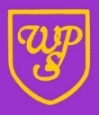 Wibsey Primary SchoolHeadteacher: Mr N M Cooper18th September 2019Dear Parents/CarersYour child is excited to be bringing home a library book of their choice on a weekly basis for you to share at home, perhaps as a bedtime story. Listening to an adult read is just as important as your child reading themselves, so please take the time to discuss characters, talk about what is happening in the story and what they think might happen next.Alongside the library book your child will also receive a reading journal for you to record any relevant comments e.g. their favourite character, did they like the story? would they recommend the story to a friend?Please ensure the library book and journal are brought to school every day in your child’s book bag.Thank you for you continued support, Mrs Ellis-Barker, Mrs Davies & Miss DixonReception Teaching TeamPlease note that individual reading scheme books will be coming home at a later date.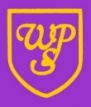 Wibsey Primary SchoolHeadteacher: Mr N M Cooper18th September 2019Dear Parents/CarersYour child is excited to be bringing home a library book of their choice on a weekly basis for you to share at home, perhaps as a bedtime story. Listening to an adult read is just as important as your child reading themselves, so please take the time to discuss characters, talk about what is happening in the story and what they think might happen next.Alongside the library book your child will also receive a reading journal for you to record any relevant comments e.g. their favourite character, did they like the story? would they recommend the story to a friend?Please ensure the library book and journal are brought to school every day in your child’s book bag.Thank you for you continued support, Mrs Ellis-Barker, Mrs Davies & Miss DixonReception Teaching TeamPlease note that individual reading scheme books will be coming home at a later date.